ESCUELA SUPERIOR POLITÉCNICA DEL LITORAL        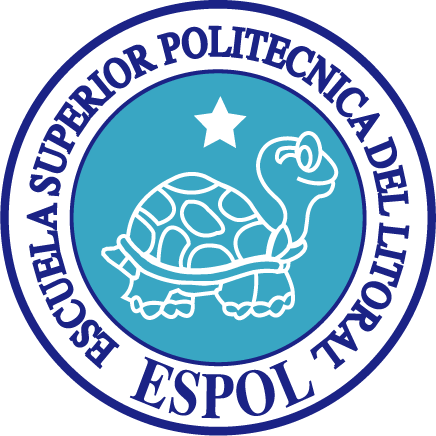 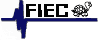 ADMINISTRACIÓN DE LAS PYMESNOMBRE:SEGUNDA EVALUACIÓN   EXAMEN  FINAL   ( 100 ptos )1.- Qué es la Organización?   ( 4 ptos )2.- Cuáles son los tipos de Organizaciones, explique cada una.  ( 4 ptos )3.- Defina los principios de una Organización en Vertical    ( 4 ptos )4.- Defina los principios de una Organización en Horizontal   ( 4 ptos )5.- Defina los principios de una Organización en Equilibrio    ( 4 ptos )6.-Qué son las Tics, y  cuál es su aplicación?    ( 4 ptos )7.- Qué es el  trabajo en Equipo?    ( 4 ptos )8.- Cuáles son las características de un líder?    ( 4 ptos )9.- Defina lo qué es el control en las Organizaciones   ( 4 ptos ) 10.- Menciones los tipos de control  ( 4 ptos )11.-  El control en una organización puede ser considerado  como:    ( 4 ptos )a) Evaluaciónb)Correción de erroresc) Manejo de la información de todos los departamentos12.-Tipo de control que tiene lugar durante la fase de la acción de ejecutar los planes e incluye la dirección, vigilancia y sincronización de las actividades según ocurran, se denomina:   ( 4 ptos ) a) control preliminarb) control concurrentec) control  de Retroalimentación13.- A nivel estratégico el objetivo de la Administración de Operaciones es participar en la búsqueda de:    ( 4 ptos )a) Mejores resultadosb) Rendimiento establec) Una ventaja competitiva14.-  Modelo teórico que permite describir el desarrollo de las actividades de una organización empresarial generando valor al cliente final    ( 4 ptos )a) Cultura Organizacionalb)  Cadena de Valorc) Modelo de Porter15.-  Un buen líder es siempre  un buen jefe?    ( 4 ptos )a) Siempreb) No siemprec) Nunca16.- Una herramienta que es clave para el éxito de una organización y que crea la diferencia ante la competencia es:    ( 4 ptos )a)La Planificaciónb)La Innovaciónc) El Control17.- Para que una organización funcione armónicamente y cumpla con las metas propuestas por  la Gerencia algo importante es:    ( 4 ptos ) a) La publicidad de la Organizaciónb) El presupuesto asignadoc) La  motivación de los empleados18.- Organización creada con fines de lucro    ( 4 ptos )a) Organización  No Gubernamentalb) Organización  Socialc) Organización Empresarial19.-  Grafique y explique la cadena de valor de las organizaciones    ( 8 ptos )20.-  Usted está al frente de la División de  Tecnologías para Redes  ( Departamento de Redes  y Sistemas)  de la Organización, la Empresa a la que usted pertenece va a ingresar a un  mercado ya explotado  , ya existen competidores,  la empresa tiene pensado   introducirse con un producto nuevo,  y usted ha sido delegado como líder de Proyecto para la planificación de esta gestión que desea hacer la Empresa. Qué estrategias debe utilizar para tener éxito en su gestión durante el próximo año 2010.  Elabore un plan de acción.      ( Tome como referencia los ejercicios hechos en clase).   ( 20 ptos )Explique :a) Técnicasb) Estrategiasc) Planificaciónd) Cadena de Valor  